TimeMondayTuesdayWednesdayThursdayFriday9.30-9.50MathsHave two circles drawn on a page, each circle to have crosses drawn. Allow child to count how many crosses are altogether and write the addition sum. (Use numbers to add to 15-20)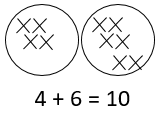 MathsHave two circles drawn on a page, each circle with number next to it. Allow child to draw how many crosses are altogether and write the addition sum. (Use numbers to add to 15-20)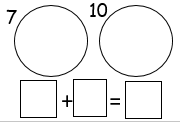 MathsHave a small clear cup full of small toys (Lego/Shopkins), ask child to estimate (make a good guess) how many small toys that can see in the cup. Then count to check. Play again with different items.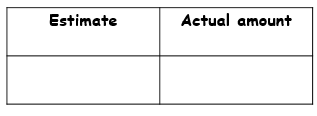 MathsHave a hunt in your recycling for two plastic bottles /containers of different sizes. Discuss with your child how you can find out which can hold more water. Carry out a maths investigation in order to find out! Extension: add more containers!MathsYou write the addition sum. Ask your child to work out the answer, they can use some toys or counters to help them or draw the circles and they draw the crosses inside.10-10:30amLiteracyWord of the week ‘big’Show them the word big spell the word b-i-g ask them to robot the word.After reading or watching online ‘The Little Red Riding Hood’ have a look in the mirror, ask child to describe themselves like little red riding hood, ‘I have big eyes’ – write “have” and also have “big”. Ask your child to write a sentence then draw a picture. Ask them to read it back to you. LiteracyAsk what song they sing before writing a sentence, remember capital letters, finger spaces and full stopsTell children to imagine they are little red riding hood, what would they take to Grandma.‘In my basket is…’Or ‘I will bring…’Then draw a pictureLiteracyThink of different things that Little Red Riding Hood could take to grandmas house. Write a list e.g cakebiscuitssweetsLiteracyAsk chn to read a simple recipe to make biscuits. Make these together.LiteracyHow would you describe the Big Bad Wolf?The Big Bad Wolf is ..(grey, scary)The Big Bad Wolf has.. (sharp teeth, yellow eyes, ears, a black nose,) Then draw a picture10:30-10:45 PHONICS Ask your child to think of as many words that initial sound is a given letter S, child to write a list of words and draw pictures. Say words that begin with the sound S, ask child to tell you what initial sound each word has. Ask your child if any family or friends names start with the initial sound S, then draw a picture of them and FaceTime them to show them the picture.draw pictures (or find online) sun, sock, see saw, saw, sad. Ask child to robot and write the words.10:30-10:45 PHONICS Ask your child to think of as many words that initial sound is a given letter S, child to write a list of words and draw pictures. Say words that begin with the sound S, ask child to tell you what initial sound each word has. Ask your child if any family or friends names start with the initial sound S, then draw a picture of them and FaceTime them to show them the picture.draw pictures (or find online) sun, sock, see saw, saw, sad. Ask child to robot and write the words.10:30-10:45 PHONICS Ask your child to think of as many words that initial sound is a given letter S, child to write a list of words and draw pictures. Say words that begin with the sound S, ask child to tell you what initial sound each word has. Ask your child if any family or friends names start with the initial sound S, then draw a picture of them and FaceTime them to show them the picture.draw pictures (or find online) sun, sock, see saw, saw, sad. Ask child to robot and write the words.10:30-10:45 PHONICS Ask your child to think of as many words that initial sound is a given letter S, child to write a list of words and draw pictures. Say words that begin with the sound S, ask child to tell you what initial sound each word has. Ask your child if any family or friends names start with the initial sound S, then draw a picture of them and FaceTime them to show them the picture.draw pictures (or find online) sun, sock, see saw, saw, sad. Ask child to robot and write the words.10:30-10:45 PHONICS Ask your child to think of as many words that initial sound is a given letter S, child to write a list of words and draw pictures. Say words that begin with the sound S, ask child to tell you what initial sound each word has. Ask your child if any family or friends names start with the initial sound S, then draw a picture of them and FaceTime them to show them the picture.draw pictures (or find online) sun, sock, see saw, saw, sad. Ask child to robot and write the words.10:45-11amReadingRead to your child and ask them to answer questions on each page.ReadingAllow your child to read to you ask them to answer questions at the end to check understanding.ReadingMake a den together and ask your child to choose a few favourite stories for you to read to them. ReadingAllow your child to read to you. Don’t forget that you can use the Oxford Owl website for more books. ReadingMake a den together and ask your child to choose a few favourite stories for you to read to them.11am-12pmOutdoor activityHave a short walk and ask your child what different sounds they can hear.Outdoor activityHave a short walk, ask your child to see if you can find some sticks and then see if they can order them shortest to longest. Can they then make a nest for a bird with them?Outdoor activityHave a short walk, ask child to move in different ways  e.g hopping, jumping, skipping, striding…CookingIf you have enough ingredients bake some biscuits together!Outdoor activityhave a short walk, look at the sky and clouds. See if you can create a picture of the sky and clouds when you get home.12-1 Lunch 12-1 Lunch 12-1 Lunch 12-1 Lunch 12-1 Lunch 1-1:30pmExpressive Arts & DesignCan you create a picture of the Big Bad Wolf? Use different paints, crayons, pens pencils etc.Computinghttps://www.bbc.co.uk/cbeebies/games?page=3Expressive Arts & DesignHave a look at the recycling you have – Can you make a telescope to look at the stars?Free flowDo a puzzle, play a board game, have a puppet show, have a tea party, let them become the teacher and let them teach you something new!PEhttps://www.youtube.com/user/CosmicKidsYoga or PE with TheBodyCoach on YouTube2-2.30pmFree flowDo a puzzle, play a board game, have a puppet show, have a tea party, read a story, let them become the teacher and let them teach you something new!Expressive Arts & DesignCan your child make up a new dance to their favourite piece of music and teach you the dance?Understanding the WorldHave a pretend birthday party together – role play with bowls, cups etc…Physical DevelopmentHave a short walk and talk to your child about what happens to our body when you exercise. Why is exercise good for us?Free flowDo a puzzle, play a board game, have a puppet show, have a tea party, let them become the teacher and let them teach you something new!